Ru 865051012021002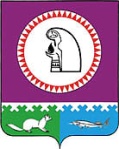 О внесении изменений и дополнений в Устав городского поселения ОктябрьскоеВ целях приведения положений Устава городского поселения Октябрьское в соответствие с действующим законодательством Российской Федерации, в связи с принятием Федеральных законов от 09.11.2020 № 363-ФЗ «О внесении изменений в статью 46 Федерального закона «Об общих принципах организации местного самоуправления в Российской Федерации», от 08.12.2020 № 411-ФЗ «О внесении изменений в Федеральный закон «О государственной регистрации уставов муниципальных образований» и статью 44 Федерального закона «Об общих принципах организации местного самоуправления в Российской Федерации», от 22.12.2020 № 445-ФЗ «О внесении изменений в отдельные законодательные акты Российской Федерации», от 30.12.2020 № 518-ФЗ «О внесении изменений в отдельные законодательные акты Российской Федерации», Закона автономного округа от 09.07.2020 № 62-оз «О внесении изменений в Закон Ханты-Мансийского автономного округа – Югры «О статусе и границах муниципальных образований Ханты-Мансийского автономного округа – Югры», руководствуясь статьей 44 Федерального закона от 06.10.2003 № 131-ФЗ «Об общих принципах организации местного самоуправления в Российской Федерации», Уставом городского поселения Октябрьское, Совет депутатов городского поселения Октябрьское РЕШИЛ:1. Внести  в Устав городского поселения Октябрьское следующие изменения и дополнения:1.1. Часть 2 статьи 1 дополнить следующим предложением:«В соответствии с частью 5 статьи 9.1 Федерального закона от 06.10.2003 № 131-ФЗ «Об общих принципах организации местного самоуправления в Российской Федерации» сокращенная форма наименования используется наравне с наименованием, установленным настоящим пунктом, в том числе в нормативных правовых актах Ханты-Мансийского автономного округа – Югры, в настоящем Уставе и иных муниципальных правовых актах городского поселения Октябрьское, в Уставе и иных муниципальных правовых актах Октябрьского муниципального района.»;1.2. Пункт 40 части 1 статьи 4 изложить в следующей редакции:«40) участие в соответствии с федеральным законом в выполнении комплексных кадастровых работ»;1.3. Часть 1 статьи 5 дополнить пунктом 19 следующего содержания:«19) осуществление мероприятий по оказанию помощи лицам, находящимся в состоянии алкогольного, наркотического или иного токсического опьянения.»;1.4. Часть 1 статьи 4 дополнить пунктом 41 следующего содержания:«41) принятие решений и проведение на территории поселения мероприятий по выявлению правообладателей ранее учтенных объектов недвижимости, направление сведений о правообладателях данных объектов недвижимости для внесения в Единый государственный реестр недвижимости.»;1.5. Часть 4 ст. 34 дополнить пунктом 3 следующего содержания:«3) проектов нормативных правовых актов, разработанных в целях ликвидации чрезвычайных ситуаций природного и техногенного характера на период действия режимов чрезвычайных ситуаций.»;1.6. Часть 5 статьи 48 изложить в следующей редакции:«5. Устав муниципального образования, муниципальный правовой акт о внесении изменений и дополнений в устав муниципального образования подлежат официальному опубликованию (обнародованию) после их государственной регистрации и вступают в силу после их официального опубликования (обнародования). Глава муниципального образования обязан опубликовать (обнародовать) зарегистрированные устав муниципального образования, муниципальный правовой акт о внесении изменений и дополнений в устав муниципального образования в течение семи дней со дня поступления из территориального органа уполномоченного федерального органа исполнительной власти в сфере регистрации уставов муниципальных образований уведомления о включении сведений об уставе муниципального образования, муниципальном правовом акте о внесении изменений в устав муниципального образования в государственный реестр уставов муниципальных образований субъекта Российской Федерации, предусмотренного частью 6 статьи 4 Федерального закона от 21 июля 2005 года № 97-ФЗ «О государственной регистрации уставов муниципальных образований.».2. Осуществить государственную регистрацию внесенных изменений и дополнений в Устав в Управлении Министерства юстиции Российской Федерации по Ханты-Мансийскому автономному округу - Югре.3. Опубликовать настоящее решение  в газете «Приложение к газете Новости Югры Вести Октябрьского района» и разместить на официальном сайте городского поселения Октябрьское в сети Интернет www.admoktpos.ru. в течение 7 дней со дня поступления из Управления Министерства юстиции Российской Федерации по Ханты-Мансийскому автономному округу – Югре после государственной регистрации. 4. Решение вступает в силу после его официального опубликования.5. Контроль за исполнением решения возложить на постоянную комиссию Совета депутатов городского поселения Октябрьское по социальным вопросам.Глава городского 						Председатель Совета депутатов поселения Октябрьское                                                      городского поселения Октябрьское                                            _________________ В.В. Сенченков           		_______________ Н.В. Хайдукова«____»_____________ 2021 года				«____»______________2021 года СОВЕТ ДЕПУТАТОВ ГОРОДСКОЕ ПОСЕЛЕНИЕ ОКТЯБРЬСКОЕОктябрьского районаХанты-Мансийского автономного округа - ЮгрыРЕШЕНИЕСОВЕТ ДЕПУТАТОВ ГОРОДСКОЕ ПОСЕЛЕНИЕ ОКТЯБРЬСКОЕОктябрьского районаХанты-Мансийского автономного округа - ЮгрыРЕШЕНИЕСОВЕТ ДЕПУТАТОВ ГОРОДСКОЕ ПОСЕЛЕНИЕ ОКТЯБРЬСКОЕОктябрьского районаХанты-Мансийского автономного округа - ЮгрыРЕШЕНИЕСОВЕТ ДЕПУТАТОВ ГОРОДСКОЕ ПОСЕЛЕНИЕ ОКТЯБРЬСКОЕОктябрьского районаХанты-Мансийского автономного округа - ЮгрыРЕШЕНИЕСОВЕТ ДЕПУТАТОВ ГОРОДСКОЕ ПОСЕЛЕНИЕ ОКТЯБРЬСКОЕОктябрьского районаХанты-Мансийского автономного округа - ЮгрыРЕШЕНИЕСОВЕТ ДЕПУТАТОВ ГОРОДСКОЕ ПОСЕЛЕНИЕ ОКТЯБРЬСКОЕОктябрьского районаХанты-Мансийского автономного округа - ЮгрыРЕШЕНИЕСОВЕТ ДЕПУТАТОВ ГОРОДСКОЕ ПОСЕЛЕНИЕ ОКТЯБРЬСКОЕОктябрьского районаХанты-Мансийского автономного округа - ЮгрыРЕШЕНИЕСОВЕТ ДЕПУТАТОВ ГОРОДСКОЕ ПОСЕЛЕНИЕ ОКТЯБРЬСКОЕОктябрьского районаХанты-Мансийского автономного округа - ЮгрыРЕШЕНИЕСОВЕТ ДЕПУТАТОВ ГОРОДСКОЕ ПОСЕЛЕНИЕ ОКТЯБРЬСКОЕОктябрьского районаХанты-Мансийского автономного округа - ЮгрыРЕШЕНИЕСОВЕТ ДЕПУТАТОВ ГОРОДСКОЕ ПОСЕЛЕНИЕ ОКТЯБРЬСКОЕОктябрьского районаХанты-Мансийского автономного округа - ЮгрыРЕШЕНИЕ«   27»августа20021 г.№128п.г.т. Октябрьскоеп.г.т. Октябрьскоеп.г.т. Октябрьскоеп.г.т. Октябрьскоеп.г.т. Октябрьскоеп.г.т. Октябрьскоеп.г.т. Октябрьскоеп.г.т. Октябрьскоеп.г.т. Октябрьскоеп.г.т. Октябрьское